Publicado en Valencia el 11/12/2023 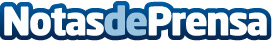 El sistema de sustitución valvular tricúspide transcatéter Edwards Evoque recibe la marca CE Edwards Lifesciences también ha presentado los datos semestrales de TRISCEND II de los primeros 150 pacientes que demuestran con éxito la seguridad y eficacia del sistema EVOQUE, con mejoras en la calidad de vida y en los resultados funcionales de los pacientesDatos de contacto:Havas PRHavas PR 914 56 90 00Nota de prensa publicada en: https://www.notasdeprensa.es/el-sistema-de-sustitucion-valvular-tricuspide Categorias: Nacional Medicina Industria Farmacéutica Valencia Personas Mayores Otros Servicios Industria Otras Industrias Innovación Tecnológica Servicios médicos http://www.notasdeprensa.es